Ich melde mich hiermit zur 21. Seeländischen Zierfisch und Terrarien Börse vom 7. April 2019 an.          Die Börse findet in der Mehrzweckhalle in 3283 Kallnach statt.Je m'inscris à la 21.ème bourse de poissons et de vivariums du 7. Avril 2019.                                             La bourse se déroulera au Salle polyvalente à 3283 Kallnach.Verkaufsvariante gem. Börsenreglement, Art. 6Voraussichtliches Angebot / Ce que j'ai à vendre:!! Achtung, an der Börse sind Giftschlangen ab sofort verboten !!Neue Verordnung vom BEVET. Als erste hat die Schweiz jetzt ein eignes Citesgesetz:In diesem wird verlangt, dass gelistete Tiere einen Herkunftsnachweis haben müssen. Der Verkäufer von gelisteten Tieren muss dem Käufer so eine Bestätigung abgeben. Das Formular kann auf unserer Homepage www.zierfischverein.ch heruntergeladen werden.Bernhard Neuenschwander Nassacher 9 3257 Grossaffoltern                                               Tel. 079 796 77 40                                 E-Mail: zierfischverein@hotmail.comBörsen Anmeldung / Bourse – Inscription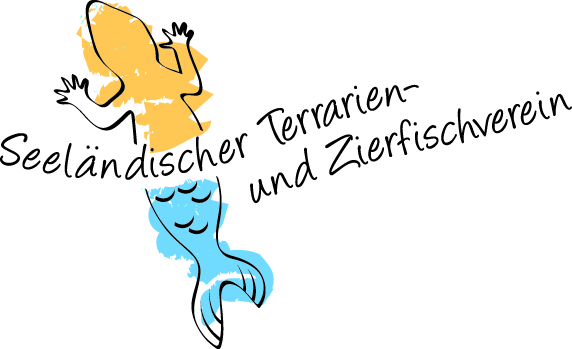 Name /  Vorname :  Nom / Prénom :Adresse :  Adresse :PLZ  Ort :  NP    Localité :Telefon :  Téléphone :Unterschrift :Signatur :E-Mail :  E-mail :Aquarien, 12%- VarianteTerarien, Meter-VariantePlatzbedarf ohne Zwischenraum zum Nachbar :Longueur d’exposition souhaitée :MetermètresFische / Tiere:  Poissons / Animaux:  PflanzenPlantes :  ZubehörAccessoires : Mit der Anmeldung anerkennt jeder VerkäuferIn das Börsenreglement.Anmelden bis spätestens 25. März 2019  an untenstehende Adresse.Wir freuen uns sehr auf Ihren Besuch und Danken besten für Ihre Anmeldung.Avec l’inscription chaque vendeur accepte le règlement de la bourse.Inscription au plus tard jusqu'au 25. Mars 2018  à l'adresse ci-dessous.             Nous nous réjouissons de votre visite et vous remercions de votre inscription.